Título de la Contribución (Bell MT, 16 negrita, en mayúsculas cada palabra) Título de la Contribución en Inglés (Bell MT, 14 negrita, en mayúsculas cada palabra) Nombre Apellidos autor/a 1 (Bell MT, 11) 1Nombre Apellidos autor/a 2 (Bell MT, 11) 2Nombre Apellidos autor/a 3 (Bell MT, 11) 3....1 Institución autor/a 1, País (Bell MT, 10)2 Institución autor/a 2, País (Bell MT, 10)3 Institución autor/a 2, País (Bell MT, 10)Email autor/a de correspondenciaResumen de la contribución sobre el plan de investigación. Extensión entre 150-200 palabras. Tipo de letra Bell MT 10. Descriptores: Palabra clave 1; Palabra clave 2; Palabra clave 3; Palabra clave 4; Palabra clave 5. Incluir 5 palabras clave recogidas en el Thesaurus ERIC o el Tesauro de la UNESCO. Abstract de la contribución sobre el plan de investigación. Extensión entre 150-200 palabras. Tipo de letra Bell MT 10. Keywords: Palabra clave 1; Palabra clave 2; Palabra clave 3; Palabra clave 4; Palabra clave 5. Incluir la traducción aportada por el Thesaurus ERIC o el Tesauro de la UNESCO de cada una de las 5 palabras clave elegida.Contexto y motivación de la investigación Las secciones reflejadas en esta plantilla son una recomendación. Puedes añadir o eliminar alguna de ellas en función de la información que desees exponer.Típo de letra a utilizar Bell MT 11 Típo de letra a utilizar Bell MT 11 Típo de letra a utilizar Bell MT 11 Típo de letra a utilizar Bell MT 11 Típo de letra a utilizar Bell MT 11 Típo de letra a utilizar Bell MT 11 Típo de letra a utilizar Bell MT 11 Típo de letra a utilizar Bell MT 11 (figura 1).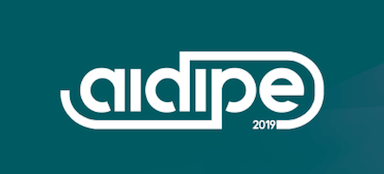 Figura 1. Título de la figura escrito en la parte inferior de la figura. Tipo de letra Bell MT 11Fuente: Incluir la fuente de la figura. Tipo de letra Bell MT 10Subepígrafe (si es necesario incorporar subepígrafes seguir este formato). Típo de letra Bell MT 11, negrita y cursivaTípo de letra a utilizar Bell MT 11 Típo de letra a utilizar Bell MT 11 Típo de letra a utilizar Bell MT 11 Típo de letra a utilizar Bell MT 11 Típo de letra a utilizar Bell MT 11 Típo de letra a utilizar Bell MT 11 Típo de letra a utilizar Bell MT 11 Típo de letra a utilizar Bell MT 11. Estado de la cuestión Típo de letra a utilizar Bell MT 11 Típo de letra a utilizar Bell MT 11 Típo de letra a utilizar Bell MT 11 Típo de letra a utilizar Bell MT 11 Típo de letra a utilizar Bell MT 11 Típo de letra a utilizar Bell MT 11 Típo de letra a utilizar Bell MT 11 Típo de letra a utilizar Bell MT 11 (cuadro 1).Cuadro 1. Título del cuadro. Tipo de letra Bell MT 11Fuente: Incluir la fuente del cuadro. Tipo de letra Bell MT 10.Típo de letra a utilizar Bell MT 11 Típo de letra a utilizar Bell MT 11 Típo de letra a utilizar Bell MT 11 Típo de letra a utilizar Bell MT 11 Típo de letra a utilizar Bell MT 11 Típo de letra a utilizar Bell MT 11 Típo de letra a utilizar Bell MT 11 Típo de letra a utilizar Bell MT 11.Hipótesis o definición del problema de investigación Típo de letra a utilizar Bell MT 11 Típo de letra a utilizar Bell MT 11 Típo de letra a utilizar Bell MT 11 Típo de letra a utilizar Bell MT 11 Típo de letra a utilizar Bell MT 11 Típo de letra a utilizar Bell MT 11 Típo de letra a utilizar Bell MT 11 Típo de letra a utilizar Bell MT 11.Objetivos de la investigación Típo de letra a utilizar Bell MT 11 Típo de letra a utilizar Bell MT 11 Típo de letra a utilizar Bell MT 11 Típo de letra a utilizar Bell MT 11 Típo de letra a utilizar Bell MT 11 Típo de letra a utilizar Bell MT 11 Típo de letra a utilizar Bell MT 11 Típo de letra a utilizar Bell MT 11.Método Típo de letra a utilizar Bell MT 11 Típo de letra a utilizar Bell MT 11 Típo de letra a utilizar Bell MT 11 Típo de letra a utilizar Bell MT 11 Típo de letra a utilizar Bell MT 11 Típo de letra a utilizar Bell MT 11 Típo de letra a utilizar Bell MT 11 Típo de letra a utilizar Bell MT 11 (figura 2). Figura 2. Título de la figura escrito en la parte inferior de la figura. Tipo de letra Bell MT 11Fuente: Incluir la fuente de la figura. Tipo de letra Bell MT 10Subepígrafe (si es necesario incorporar subepígrafes seguir este formato). Típo de letra Bell MT 11, negrita y cursivaTípo de letra a utilizar Bell MT 11 Típo de letra a utilizar Bell MT 11 Típo de letra a utilizar Bell MT 11 Típo de letra a utilizar Bell MT 11 Típo de letra a utilizar Bell MT 11 Típo de letra a utilizar Bell MT 11 Típo de letra a utilizar Bell MT 11 Típo de letra a utilizar Bell MT 11. Resultados obtenidos y resultados esperados Típo de letra a utilizar Bell MT 11 Típo de letra a utilizar Bell MT 11 Típo de letra a utilizar Bell MT 11 Típo de letra a utilizar Bell MT 11 Típo de letra a utilizar Bell MT 11 Típo de letra a utilizar Bell MT 11 Típo de letra a utilizar Bell MT 11 Típo de letra a utilizar Bell MT 11.Subepígrafe (si es necesario incorporar subepígrafes seguir este formato). Típo de letra Bell MT 11, negrita y cursivaTípo de letra a utilizar Bell MT 11 Típo de letra a utilizar Bell MT 11 Típo de letra a utilizar Bell MT 11 Típo de letra a utilizar Bell MT 11 Típo de letra a utilizar Bell MT 11 Típo de letra a utilizar Bell MT 11 Típo de letra a utilizar Bell MT 11 Típo de letra a utilizar Bell MT 11. Discusión y conclusiones Típo de letra a utilizar Bell MT 11 Típo de letra a utilizar Bell MT 11 Típo de letra a utilizar Bell MT 11 Típo de letra a utilizar Bell MT 11 Típo de letra a utilizar Bell MT 11 Típo de letra a utilizar Bell MT 11 Típo de letra a utilizar Bell MT 11 Típo de letra a utilizar Bell MT 11.ReferenciasSiga las normas APA (6ª edición) para las referencias y utilice sangría francesa. Tipo de letra Bell MT, 10. Siga las normas APA (6ª edición) para las referencias y utilice sangría francesa. Tipo de letra Bell MT, 10. Siga las normas APA (6ª edición) para las referencias y utilice sangría francesa. Tipo de letra Bell MT, 10.Apectos clave Típo de letra a utilizar Bell MT 11. Típo de letra a utilizar Bell MT 11. Típo de letra a utilizar Bell MT 11. Título en versales y negrita (Bell MT, 10)Título en versales y negrita (Bell MT, 10)Cuerpo (Bell MT, 10)Cuerpo (Bell MT, 10) Cuerpo (Bell MT, 10)Cuerpo (Bell MT, 10)Gestión de la ConvivenciaCuerpo (Bell MT, 10) Cuerpo (Bell MT, 10)Cuerpo (Bell MT, 10)